от 22.08.2016 № 1477-п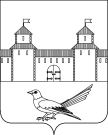 Об уточнении почтового адреса жилого помещения (дома)	Руководствуясь статьей 16 Федерального закона от 06.10.2003             № 131-ФЗ «Об общих принципах организации местного самоуправления в Российской Федерации», статьями 32, 35, 40  Устава муниципального образования Сорочинский городской округ Оренбургской области, кадастровым паспортом здания от 01.08.2016 № 56/16-423820, кадастровым паспортом земельного участка от 01.08.2016 № 56/16-423075, решением Исполкома Сорочинского Городского Совета депутатов трудящихся от 05.03.1974 № 65 «О разрешении перестройки дома по улице Крестьянская 19 кв. 215 гр-ну Башкатову Виктору Трофимовичу»  и  поданным заявлением (вх. № Бз-1137 от 08.08.2016) администрация Сорочинского городского округа Оренбургской области постановляет: Считать почтовый адрес жилого помещения (дома) с кадастровым номером 56:45:0102020:278, общей площадью 53,8 кв.м., расположенного на земельном участке с кадастровым номером 56:45:0102020:110, следующим: Российская Федерация, Оренбургская область, г. Сорочинск, ул. Крестьянская, д. 29.Контроль за исполнением настоящего постановления возложить на главного архитектора муниципального образования Сорочинский городской округ Оренбургской области – Крестьянова А.Ф.Настоящее постановление вступает в силу со дня подписания и подлежит размещению на Портале муниципального образования Сорочинский городской округ Оренбургской области.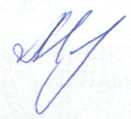 Глава муниципального образованияСорочинский городской округ                                                    Т.П. Мелентьева	   Разослано: в дело, Управлению архитектуры, заявителю, ОУФМС, Кузнецову В.Г.,  прокуратуреАдминистрация Сорочинского городского округа Оренбургской области	П О С Т А Н О В Л Е Н И Е 